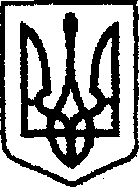 У К Р А Ї Н Ачернігівська обласна державна адміністраціяУПРАВЛІННЯ КАПІТАЛЬНОГО БУДІВНИЦТВАН А К А ЗПро режим роботи на період дії правового режиму воєнного стануВідповідно до Закону України від 15.03.2022 № 2136-ІХ «Про організацію трудових відносин в умовах воєнного стану», Указу Президента України від 24.02.2022 № 64/2022 «Про введення воєнного стану в Україні», затвердженого Законом України від 24.02.2022 № 2102-ІХ, розпорядження голови Чернігівської обласної державної адміністрації від 28.04.2022 № 156 «Про режим роботи на період правового режиму воєнного стану»,н а к а з у ю:ВСТАНОВИТИ шестиденний робочий тиждень з одним вихідним днем, неділя, з 02 травня 2022 року з наступним режимом роботи працівників Управління капітального будівництва Чернігівської обласної державної адміністрації:понеділок-п’ятниця	суботапочаток роботи – о 900,	початок роботи – о 900 обідня перерва – з 1300 до 1400,	кінець роботи – о 1300.кінець роботи – о 1800,2. Контроль за виконанням цього наказу залишаю за собою. Начальник                                                                           Ярослав СЛЄСАРЕНКОПодання Начальник відділу інформаційного забезпечення, контролю та організації діловодства                                                     Катерина КУЗЬМЕНКОПогодженняЗаступник начальника Управління -начальник відділу економічного аналізу та договорів                                                          Наталія КОВАЛЬЧУКЗаступник начальника Управління -начальник відділу технічного контролюавтомобільних доріг                                                          Сергій МАЙКОНачальник відділу – головний бухгалтервідділу фінансового забезпечення                                   Світлана СЕРЕДАГоловний спеціаліст відділу юридичного забезпечення	Юлія ТКАЧЕНКОГолова первинної профспілкової організації Управління капітальногобудівництва облдержадміністрації	Інна БИШИКвід 27 квітня 2022 р.Чернігів№ 24-АГ